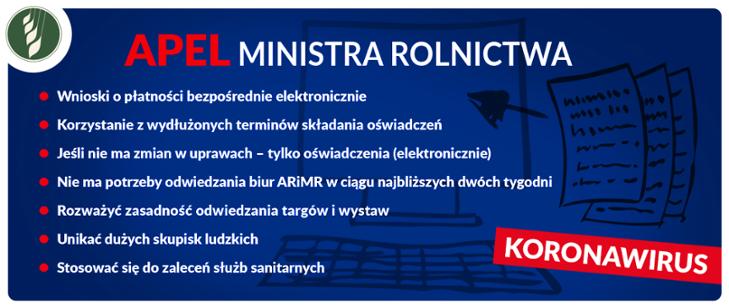 Każdy z nas jest odpowiedzialny za ograniczenie możliwości rozprzestrzeniania się koronawirusa, dotyczy to także rolników. Apeluję do rolników, aby wnioski o płatności bezpośrednie składali elektronicznie. Proszę o  korzystanie z wydłużonych terminów składania oświadczeń i nie przychodzenie do biur Agencji Restrukturyzacji i Modernizacji Rolnictwa. Przypominam, że jeżeli nic się nie zmieniło w uprawach wystarczy złożenie oświadczenia. Nie ma zatem potrzeby, by w ciągu najbliższych dwóch tygodni przychodzić do biur agencji. Apeluję, aby unikać niepotrzebnego narażania siebie i innych. Walka 
z koronawirusem wymaga przestrzegania niezbędnych zaleceń służb sanitarnych oraz odpowiedzialności każdego z nas. Ta odpowiedzialność polega między innymi na unikaniu niepotrzebnych zgromadzeń ludzi oraz na ograniczeniu kontaktów do niezbędnego minimum. Dlatego też apeluję o rozważenie zasadności odwiedzania targów, wystaw czy podobnych skupisk ludzkich.